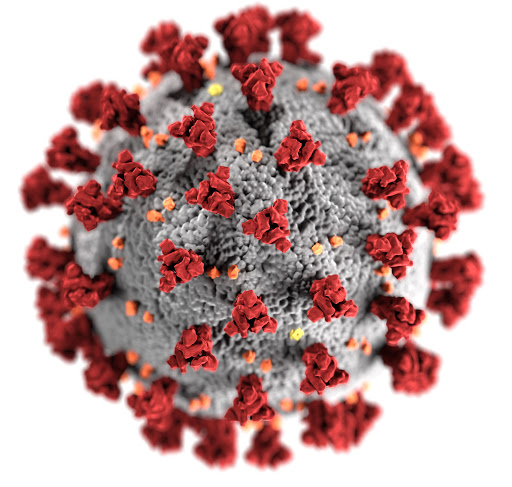 Autokontzeptua, autoestimua eta auto motibazio hobetzen. SINTONIAJarduera hau egin baino lehen, komeni da Sintonia ataleko https://youtu.be/ddyalsyF5l8 -bost edo hamar minutuetan -ariketa egitea, gelan giro lasaia egon dadin eta ikasleek horrelako ariketak egiteko ohitura har dezaten.HELBURUAIkasleek, neurri handiago batetan,  bere  autokontzeptu mota ezberdinak ezagutu ditzaten.Ikasleen autoestimua hobetzea estrategia  ezberdinak erabiliz.* .Ikasleei tresna bat ematea bere motibazioa areagotu dadin garapen pertsonalari dagokienean.GARAPENALehenengo jarduera.Bakarreko lanaAutokontzeptuari buruzko galdesorta bat bete ondoren, zeinetan  nortasun, harremanak, itxura eta  trebezia fisikoak, buru funtzionamendu eta eskola- atarramentuarekin   zer ikusia duten galderak egiten zaizkien, hasiera batean, ikasleek ze erantzunak autoestimu positibo batekin erlazionatuta dauden eta zeintzuek autoestimuari kalte egiten dioten zehaztuko dute. Jarraian, ikasleek konfinamendu aldian ea autokontzeptu ezberdinetan -fisiko, gizarte, akademiko, nortasun eta intelektual-aldakuntza esanguratsuak nabaritu dituzten eta, baietz esatekotan,  zeintzuk izan diren aldaera horiek. Amaitzeko, hobetu nahi duten aspektu bat hautatu, eta berari dagokion plangintza sortu, gida moduan emango zaien dokumentu bati erreparatuz. Talde handia Irakasleak erantzunen eragina autoestimuan eta  zergatik autoestimu positiboa izatea guztiz komenigarria den azalduko die. Ikasleek, alde batetik eta  nahi izanez gero, konfinamenduak bere autokontzeptuetan eta autoestimuan ze eragina izan duen agertuko dute eta bestetik, bere hobekuntza  planaren  inguruko zehaztasunak aditzera emango dute. Bere ikaskideek iradokizunak  egin ahalko dituzte,  gainerakoen hobetze egitasmoak osotze aldera.Oharra.Irakasleak ea taldeko kohesioa eta giroa egokiak diren baloratuko du. Bere epaiketaren arabera,  talde handian egiten diren  iradokizunen artean,  zeintzuk aurrera eraman daitezkeen eta zeintzu ez erabakiko du.* Helburuak. Bere ikaskideen iritziak ezagutzea haren buruari buruzkoak;  hobetze plan pertsonalen bidez; eta pentsamendu ezezkorrei aurre ematen ikastea, esaterako . Bigarren  jarduera .Bakarreko lana Galdesorta bateko lau   zutabetan  norberaren buruari buruzko pentsamendu ezezkorrak jasoko dira:   zein aukeretan sortzen diren eta pentsamendu kaltegarrien  ordezkoak, berari eta bere taldekideei  bururatutakoak,  Ikasle bakoitzak  bigarren eta hirugarren  zutabeak beteko ditut. Irakasleak izenik gabeko galdesortak jaso,  galdeketari  orori marka bat jarri,  gero identifikatu ahal izateko, eta poltsa batetan sartuko ditu.Talde txikiaTalde txikiak antolatu ostean, poltsan dauden galdetegi guztiak beraien artean bananduko dira .Burutuko den eginkizuna pentsamendu ezezkorrak ordezkatzea izango da , pentsamendu egokiagoez baliatuz. Bukatzeko, irakasleak galdeketaren 2º eta 3º zutabeak   bete dituen ikasleari  itzuliko dio tresna delakoa.Talde handiaAzkenean gauzatuko den hausnarketa ondoko puntu  hauen ingurukoa izan daiteke:Ikaskideek emandako iradokizunek ikuspegi berri bat suposatzen dute ?Bere kasuan aurrera eramatekoak dira?Beraien ustez zeintzuk dira pentsamendu ezezkor horien ondorioak? (Lortu informazio gehiago:www.berritzeguneak.net/BerritzeguneNagusia/Aholkularitzak/Aniztasuna-Elkarbizitza/Autoestimuaren garrantzia). Hirugarren jarduera.Talde handiaIrakasleak arbelean edo,  autokontzeptu mota ezberdinak- lehen jardueran  esandakoak- idatzi eta adibide moduan, atal bakoitzean mezu positibo batzuk ipiniko ditu.Talde txikiaSegidan , ikasgela bi zatitan edo  banatuko du,  7-8 kideko taldeak eratuz. Borobilean jesarri ondoren, zirkuluren erdian ikasle bat kokatu eta koaderno batetan, eskerretik eskumarantz mugituko dena, erdigunean dagoen ikaskideari buruzko   mezu positiboak(bat edo bi) idatziko dituzte bere taldekideek. Horrela, talde txiki osoa erditik pasatu arte.Bakarreko lana Ikasle bakoitzak berari dagokion orria hartu ostean, xafla batetan itsatsi eta marko bat ipiniko dio. Marko delakoa bere logelako toki ikusgarri batetan lekutuko du egunero irakurtzeko eran. Baita xaflaren kopiak egin eta askotan erabiltzen duen koaderno bati erantsi ere. Beste aukera    argazki bat ateratzea da  sakeleko telefonoa  baliatuz.Talde handia.Behin talde txikietako kide guztiak borobilaren erdigunetik igaroz, konfinamendu aldian zehar  eta ikaskideekiko, zein lehenagoko ezaugarri positiboak eta berriak sumatu dituzten aipa ditzaten eskatuko zaie.BALORAZIOIkasleen aldetikHonako galderak eginez :Zer ikasi duzu?Zailtasunak izan dituzu?Zer hobeto behar dugu?Irakasleak jasoko du ikasleek esaten dutena eta hurrengo saioan gogoraraziko die.Irakaslearen aldetikAspektu hauen inguruko informazioa jasoz:● Komunikatzeko era .Adierazpen eta entzutea.● Parte hartze maila.●Taldearen giroa. Errespetua. Jarraibideen betetze maila. Aditasun maila. Portaera disruptiboak…●Helburuen lortze maila.Balorazio honen ondorioak gogoan eduki beharko dira hurrengoko saioa diseinatzerakoan.DENBORABi saio.ALDAERA ON LINE Lehenengo jarduera Ikasleak bere etxean bakarreko lana egin dezake eta betetako formularioak irakasleari bidali ahal dizkio. Talde handiko zeregina burutzeko Zoom ,  Meet edo Moodle... erabilgarriak dira.Bigarren jarduera.Ikasleak bere etxean galdeketaren zutabeak beteko lituzke azkenekoa izan ezik. Ondoren  irakasleari igorri eta gero,  honek , galdetegien egilearen izena  ezkutatuz gero, lehen eratutako talde txikietara bidaliko die, multzo txiki hauek, Drive baliatuz, era partekatu batez galdetegiaren azken zutabea egiteko Talde handiko zeregina aurrera eramateko Zoom,  Meet edo Moodle... erabiltzekoak  dira.Hirugarren jardueraEzer baino lehenago, irakasleak talde txikiak eratuko lituzke. Segidan ,  taldekideek beraien artean( E-Maila, WhatsApp, sare sozialak erabiliz),  mezu positiboak  eta konfinamendu aldian zehar   ikaskideen jokabidean  nabaritutako zehaztasunak elkar trukatuko lituzkete. Ikasleek,  inprimatutako mezuen bidez,   collage bat sor dezakete  edo bere edukia xafla batetan kopiatu eta marko bat jarri bere logelan edo kokatzeko. BALIABIDEAK.-Sei eranskin.-Boligrafo eta  papera. Ordenadorea on-line egiten bada .-Tresna digitalak (Drive, Zoom, Meet, Moodle, Gmail…)- Xaflak.- Markoak.-Lekeda.- Inprimagailua.Bibliografia⧫www.berritzeguneak.net/berritzegune nagusia/Aholkularitzak/Aniztasuna eta Elkarbizitza. Material biltoki honetan Autoestimu eta Autokontzeptuaren inguruko bost artxibategi eskegita daude 2019-2020 egindakoak.⧫ Bizikasi programa. Eusko Jaurlaritza.2017⧫Aierdi Gabiria, Aitziber &Bakartxo Lopetegi , Auzmendi &Goikoetxea Ezeiza, Kepa “Adimen Emozionala”. Gipuzkoako Foru Aldundia. 2008.⧫Garaigordobil Landazabal,  Maite “Eskuhartze Psikologikoa Nerabeengan” .Argitalpen zerbitzua . Euskal Herriko Unibertsitatea.2000. ⧫Vallés  Arandiga, Antonio “Programa para aumentar la autoestima. Me gusta quien soy.”Promolibro . Valencia . 1999. ⧫Ansa  Ascunce, Ana & Begué Torres, Charo & Echauri Oscoidi, Margarita…” Guia de Salud y Desarrollo Personal”. Gobierno de Navarra .I.S.P.1995.Bertsio gaurkoratua badago.⧫Brunet Gutierrez, Juan José & Negro Failde José “Tutoría con adolescentes “.Ediciones San Pío X. 1993.⧫McKay Matthew&Fanning Patrick “Autoestimua . Evaluación y mejora”.Martinez Roca .1991.Lehenengo  jardueraren eranskinak.  a)Adieraz  ezazu ea beheko baieztapenekin ados zauden ala ez .b) Aurreko taulako baieztapen artean,  zeintzuk autoestimu positiboa  edukitzea  bultzatzen dute eta ze baiespenek autoestimua baxua indartzen  dute? c).Konfinamendu aldian ze aldaketak behatu dituzun zure Autokontzeptu eta Autoestimuan?d) Estrategia hobekuntza pertsonal egitasmoa diseinatzeko.Bigarren jardueraren eranskinak-Bete zutabe guztiak azkenekoa izan ezik. Kontu egin inoiz horrelako pentsamenduak izan dituzula-Ez jarri zure izenik.-Hona hemen,  adibide moduan , ordezkapenezko pentsamendu batzuk.Pertsonen bizitzan bere burua ezagutzea, autoestimu egokia izatea eta auto motibatzea garapen helburuak lortze aldera, aspektu garrantzitsuak dira oso. Izan ere, erabakiak hartu eta helburuak finkatzerakoan, adibidez, zure alde sendoak eta ahulak ezagutzea ezinbestekoa izaten da . Bestetik, autoestimu baxuaren ondorioak ez dira batere makalak .Gizarte harremanei kalte egiten die pertsonak mesfidatiak, jeloskorrak...bilakatuz  eta bere adierazpen gaitasuna  , erantzukizunak eta kritikak onartzeko ahalmena murrizten dituelarik. Akademiko arloan ere autokontzeptu negatiboak,  guztizko eragina kalterako izaten du,  zeren  eta  eginkizun berrien  aurrean blokeoak eta  berehalako amore ematea sortzen  dituen. .Aitzitik, Autoestimu altua duten ikasleek ikasketarekiko motibazio eta emaitzak hobeagoak , sormena eta  ekimena altuagoa ,  laguntzeko  eta erantzukizunak onartzeko joera  handiagoa… erakusten dituzte.BAIEZTAPENAKBAIEZ1.Nire ideiak eta sentimenduak adierazteko unean  arazoak ditut.2.Nire itxura fisikoarekin pozik nago.3.Nire lagunek ez dituzte kontuan nire proposamen eta iritzirik hartzen .4.Nire eskola emaitzak  onak izaten dira.5.Arrazonamenduak egiteko mementoan  nahiko traketsa izaten naiz .6.Ditudan arazoak nire kabuz bideratzen ohituta nago .7.Nire gurasoek askotan kritikatzen eta zigortzen naute .8.Kiroletan  ondo moldatzen naiz .9.Nekez,  luzaroan  aditasuna mantentzea lortzen dut.10.Gehienetan,  egiten dizkidaten  kritikak oso gaizki hartzen ditut.11.Nire buruari helburu zailak proposatzen dizkiot.12.Ezagutzen nauten pertsonek sortzeko ahalmen handia  dudala esaten didate.13.Etxekoek nitaz ez dute askorik espero.14.Ahal izanez gero , nire gorputzean zati ugari aldatuko nuke.15.Oroimen ona dudala uste dut.16.Beste guztiek nik baino onarpen handiagoa dute. 17.Oztopoak agertu arren ,hasten dudan zera  amaitzen dut. 18.Normalean,  nire burua kontrolatzeko gai izaten naiz. 19.Nire helburuak eskuratzea espero dut.20.Nire gurasoek gehiegi babesten naute .21.Sarritan,  pertsonekin harremanetan minduta sentitzen naiz .22 Nahiko pertsona jeloskorra izaten naiz.23.Nahi izanez gero, unibertsitate - ikasketa zailak amaitzeko gauza naiz .24.Orokorrean,  pertsonek nigandik paso egiten dute.25.Ezagutzen nautenek nahiko mesfidatia naizela esaten dute .26.Arazoak daudenean errudunak beste pertsonak izaten dira.27.Nire lorpenak sarriagoak eta garrantzitsuagoak izan dira nire porrotak baino.28.Nolakoa izan nahi dudan oso argi daukat.29.Batzuetan bestelakoa izan nahi dut .30.Nire adinekoen artean ez naiz batere ezaguna.Autoestimu positiboa bultzatzen dutenakAutoestimu baxua indartzen dutenak1.Urratsa . Esparru ezberdinen aurre ebaluazio .Aztertu zorrozki  zure bizitzaren aspektu ezberdinak ( harremanak, ikasketak, osasuna, nortasuna... eta erabaki objetiboki  ea zerbait hobetzea komeni zaizun. Bat-hamarreko bitarteko eskala erabil dezakezu horretarako.2.Urratsa.Alde sendoak, ahulak, aukerak eta arriskuak agerian jartzea.Lehenengo hiru aspektuak ongi aztertuta izatea ezinbestekoa dugu   helburu errealistak finkatzeko orduan. Arriskuaren kalkuluak balizko etekinak eta perilak balantzan jartzen ditu.  3 Urratsa.Zehaztu eskuratu nahi dituzun helburuak.Aukeratuko dituzun helburuak zuretzako garrantzitsuak, beharrezkoak, erakargarriak, lortzeko modukoak, neurgarriak eta zehatzak -argiro denbora tarteak azaltzen dituelarik esaterako-  izango dira.4.Urratsa.Lehenetsi helburuak.Irizpide  hauek gogoan edukitzea komenigarria izan daiteke ataza hau egiteko unean :Helburuaren garrantzia zuretzako.Helburuaren premiatasuna.Helburu bakoitzak ze eragin positiboa  duen beste aspektuetan.Helburuen zailtasun objektiboa eta subjektiboa.5. Urratsa.Finkatu bitarteko helburuak segida egokia mugatuzAipaturiko helburuek beharrezko  ibilbidea seinalatzen dizute azken helburua lortzeko. Aurrerapena neurtzeko  eta falta zaizunaz jabetzeko ere baliagarriak izaten dira. Daten inguruko zehaztasunak ere barne hartuko dituzte .6. Urratsa.Zehaztu ekintza plana.Aukerak,  alde sendoak, ahuleziak, arriskuak eta  bitarteko helburuak aintzakotzat hartuz, helburu nagusia lortzeko jarduerak mugatu beharko  dira.7.Urratsa. Ebaluatu aurrerapena .Egunero edo ea mugatutako plangintza gauzatzen ari zaren, zelan aurrera eramaten ari zaren  eta lortzen ari zarana ebaluatzea  behar-beharrezkoa da. Zure plangintza abian jarri ez baduzu galdetu zure buruari , zintzotasunez ,zergatik horrela jokatu duzun. Berdin gauzatzeko era,  ez bada aurretiaz finkatutakoa. Galdera hauen erantzunek zer egin aurrerantzean  markatuko dizute. Aurrerapenak ez badira espero dituzunak,  ziur aski zure planaren aspekturen bat aldatu beharko duzula. Horrelakoetan,  ez izan oso gogorra zure buruarekin,   saiatzea berak beti ikasbide aberasgarriak  ematen dituelako.  Pentsamendu negatiboakZein egoeretan izan duzu?Zure ordezko pentsamenduak.Zure taldekideen ordezko pentsamenduak.1.Lagun  guztiek  beti arbuiatzen naute .2.Ez daukat inolako trebezia fisikorik. Guztiz traketsa naiz.3.Etxean gertatzen diren istiluak nire erruz izaten dira.4.Ikasgelako memeloena izaten naiz.5.Leirek ez du nirekin atera nahi.  Betiere  bakarrik egongo naiz .6.Ezin dut ezer egin nire emaitza akademikoak hobetzeko.7.Mutiko guztiek oso itsusia naizela pentsatzen dute.8.Azterketa horretan bikain bat ez ba dut ateratzen hondamendi hutsa izango da .9.Zeharo alperra naiz .10.Matematiketan gutxiegi bat atera dut (Urrian).Ziur aski Ekainean ez dudala gaindituko.11.Argi dago nire gurasoek gutxien maite dutena naizela.12.Aurreko urteko oporraldiak guztiz negargarriak izan ziren .13.Nire erruz partidua galdu 14.Etorkizunean nire lagunek lanpostu hobeagoa izango dute nik baino.15.Txikitatik eskolan beti be baztertua izan naiz . Ez dut inoiz  lagunik edukiko.Pentsamendu negatiboakZein egoeretan izan duzu?Zure ordezko pentsamenduakZure taldekideen ordezko pentsamenduak.1.Lagun  guztiek  beti arbuiatzen naute .Beti? Guztiek ?2.Ez daukat inolako trebezia fisikorik. Guztiz baldarra naiz .-!Etiketa orokor negatiboak amaitu dira!.-Zehaztu  behar zertan hobetu beharra dudan   eta zertan ez. 3.Etxean gertatzen diren istiluak nire erruz izaten dira.-Neu bakarrik erruduna  izan naiz?.-Nire jokabideen erantzukizuna bereganatzea ondo dago. Aitzitik, behin eta berriz erruduna sentitzea ez.4.Ikasgelako memeloena izaten naiz.-!Geldi. Ez egin konparaketarik!.-Guztiok alde ahulak eta sendoak ditugu.- Guztiok noiz behinka okertzen gara .5.Leirek ez du nirekin atera nahi.  Betiere bakarrik egongo naiz .-Aztia ez naizenez gero ezin dut etorkizunik asmatu.-Lehen aldian Begoñarekin irten nintzen.6.Ezin dut ezer egin nire emaitza akademikoak hobetzeko.-Nola azaltzen ari naiz nire buruari emaitza txarren zergatiak?. Era txarrez ziur aski .- Ze beste azalpen egokiagoak egon daitezke?.- Azalpena aldatzen ba dut konponbideak topatuko ditut.7.Mutiko guztiek oso itsusia naizela pentsatzen dute.-Telepata ez naizenez ezin dut jakin benetan ze pentsatzen duten.-Zertan oinarritzen naiz  ondorio horretara heltzeko?.-Ez jo ezer !Egiaztatu!.8.Azterketa horretan bikain bat ez ba dut ateratzen hondamendi hutsa izango da .-Beste nota baxuagoak  (6-8)  ondo daude ere .-!Utikan  muturreko pentsamendu hori! Mundua ez da zuria edo beltza. Grisak ere daude.  -Nire buruari gehiegi eskatzea kaltegarria izan daiteke oso.9.Zeharo alperra naiz .-Hori ez naiz ni,  etiketa hutsa baizik.-Jarduera bat interesatzen zaidanean guztiz langilea izaten naiz .10.Matematiketan gutxiegi bat atera dut (Urrian).Ziur aski Ekainean ez dudala gaindituko.-Nola bidera dezaket arazo hau?.-Lehenaldian antzeko arazoak ongi konpondu ditut.11.Argi dago nire gurasoek gutxien maite dutena naizela.-Zertan oinarritzen naiz hori baieztatzeko?-Ondo ulertzen ari naiz bere portaeren zergatiak?.12.Aurreko urteko oporraldiak guztiz negargarriak izan ziren .-!Zabaldu fokoa!. Une  dibertigarriak eta interesgarriak ere izan  ziren .13.Nire erruz partidua galdu genuen .-Nire jolas kideek ere huts egiteak burutu zituzten.-Ia guztion artean partidua galdu genuen.-Etorkizunean hobeto jolasten ahaleginduko naiz . Ez naiz erruduna sentituko.14.Etorkizunean nire lagunek lanpostu hobeagoa izango dute nik baino.-Aztia ez naizenez ezin dut etorkizunik asmatu.-Nahiko datu ditut ondorio horretara  heltzeko?. Zalantzan jartzen dut hori.15.Txikitatik eskolan betiere baztertua izan naiz . Ez dut inoiz  lagunik edukiko.-!Ba nago berriz geroaldia iragartzen!-!Ez da egia! Jon eta Iker nire lagunak dira.